考生姓名：　　　　　　　报考专业：　　　　　　　　　　　准考证号码：　　　　　　　　　　　　　　　密封线内不要写题2020年全国硕士研究生招生考试初试自命题试题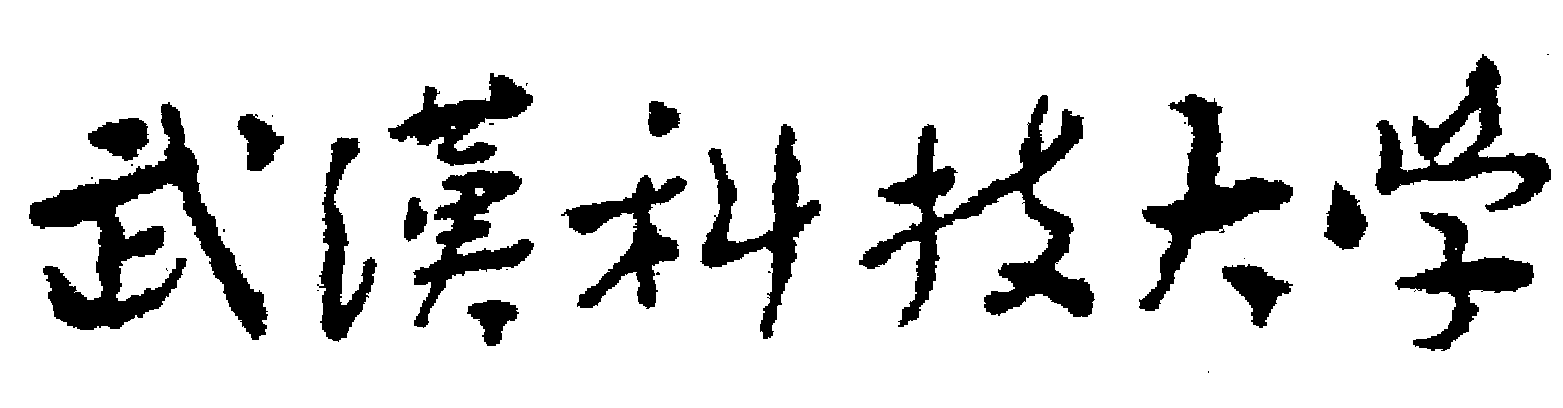 （  A  卷)科目代码：   240   科目名称： 第二外国语（日语）                      注意：所有答题内容必须写在答题纸上，写在试题或草稿纸上的一律无效；考完后试题随答题纸交回。一、文字・語彙・文法 (共30小题，每小题1 分，共30 分) 問題Ⅰ、次の漢字の読み方をそれぞれABCDから一つ選びなさい。 (共5小题，每小题1 分，共5 分)中国　　　　 A ちゅうごく　B かんこく 　　C ちょうせん　　D にほん紙　　　　　 A かも　　 　 B かみ　　 　　C がも　　 　　 D がみ風呂　　　　 A とけい　 　 B ふろ　　 　　C くき　　 　　 D けた英語　　　　 A えいご　 　 B えご　　 　　C えちご　 　　 D えこ銀行　　　　 A としょしつ　B こうばん 　　C ぎんこう 　　 D くうち問題Ⅱ、次のことばは漢字でどう書きますか。それぞれABCDから一つ選びなさい。                               (共5小题，每小题1 分，共5 分)きょうしつ　　　　A 学生　 　 B 先生　 　　C 教室 　　 D 校庭きょうだい　　　　A 両親　 　 B 兄弟　 　　C 父親 　　 D 母親みどり　　　　　　A 青　　 　 B 赤　　 　　C 黄　　　　D 緑ざっし　　　　　　A 雑誌　 　 B 書籍　 　　C 筆箱 　　 D 本棚そつぎょう　　　　A 入学　 　 B 退学　 　　C 始業　 　 D 卒業問題Ⅲ、次の文の＿＿に何を入れますか。ABCDから最も適当なものを一つ選びなさい。                        (共5小题，每小题1 分，共5 分) 森さんは毎晩テレビを＿＿＿＿。A みる　 　 B よむ　 　　C かく 　　   D あらうこのお茶は____＿＿です。　　　　A さむい 　 B あつい 　　C すずしい　  D ひくい甲：風邪はよくなりましたか。乙：____＿＿よくなりました。　　　　A あまり　　  B めったに　　C だいぶ　　  D ろくに　　銀行でお金を___＿＿から、スーパーへ行きます。　　　　A 降りて 　   B 撮って 　　 C 通って　　  D 下ろして今度の日曜日に____＿＿に行きます。　　　　A ドア　　　  B スイッチ　　C シャツ　　  D コンサート問題Ⅳ、次の文の＿＿に何を入れますか。ABCDから最も適当なものを一つ選びなさい。                        (共15小题，每小题1 分，共15 分)明日いっしょに映画＿＿＿見ませんか。A　で　　　　　　B　が　　　　　　C　にも　　　　　　D　でも私は王＿＿＿申します。A　と　　　　　　B　を　　　　　　C　が　　　　　　　D　にあの課長は部下＿＿＿休ませません。A　を　　　　　　B　に　　　　　　C　へ　　　　　　　D　やここから王さんが立っている＿＿＿＿見えます。A　が　　　　　　B　のが　　　　　C　を　　　　　　　D　のをこれはバナナ＿＿＿いう果物です。A　が　　　　　　B　に　　　　　　C　を　　　　　　　D　とお客さんが来るからテーブルの上にお皿を＿＿＿おきます。A　並べて　　　　B　並んで　　　　C　並べる　　　　　D　並ぶ教科書を＿＿＿答えてください。A　見なく　　　　B　見なくて　　　C　見ないで　　　　D　見ないに娘は自分で料理が＿＿＿ようになりました。A　作る　　　　　B　作った　　　　C　作れる　　　　　D　作れたたぶん明日も風が＿＿＿だろう。　　　　A　強く　　　　　B　強い　　　　　C　強くて　　　　　D　強いとコピーの字が＿＿＿過ぎて、読めません。A　小さ　　　　　B　小さい　　　　C　小さな　　　  　D　小さくて学校に遅れる。＿＿＿＿。A　急がず　　　　B　急ぐな　　　　C　急ぎ　　　　　　D　急げ急に雨が降り＿＿＿＿。A　続けた　　　　B　出した　　　　C　出た　　　  　D　きた眼鏡をかけた＿＿＿寝ちゃった。　　　　A　間　　　　　　B　ながら　　　　C　まま　　　　　　D　まえにお酒はもう飲まない＿＿＿にする。A　ところ　　　　B　ため　　　　　C　こと　　　　　　D　はず大切な書類をうっかり忘れて＿＿＿ました。A　み　　　　　　B　しまい　　　　C　おく　　　　　　D　ある二、会話(共5小题，每小题2分，共10分)次の会話の＿＿にはどんな言葉を入れたらいいですか。ABCDから一番いいものを一つ選びなさい。 学生「先生、これ、使ってもいいですか。」先生「ええ、＿＿＿＿＿＿＿＿＿＿＿。」A そうですよ     　　　 B いけませんよ     C つかいますよ    　　　D かまいませんよ田中「山田さん、土曜日のパーティーに出席なさいますか。」山田「ええ、＿＿＿＿＿＿＿＿＿＿＿。」A そうするつもりです　　     B そうするはずです     C そうするらしいです　　     D そうするようです甲「写真を撮ってもいいですか。」乙「ここでは＿＿＿＿＿＿＿＿＿＿＿。」A 撮らないとだめです　　B 撮ってはいけません     C 撮らないと思います　　D 撮らなければなりません甲「私もお手伝いしましょうか。」乙「＿＿＿＿＿＿＿＿＿＿＿。」A どういたしまして      B そうします     C お願いします　　　　　D こちらこそ甲「風邪は治りましたか。」乙「＿＿＿＿＿＿＿＿＿＿＿。」A ええ、おかげさまで 　 　　　　B いいえ、どういたしまして     C ええ、すみません　　　　　　　D いいえ、ありがとう三、読解(共10小题，每小题2分，共20分)（文章1）次の文章を読んで、＿＿＿の中に入る最も適当なものを、 ABCDから一つ選びなさい。　皆さんは占いを信じますか。昔から女の人が読む雑誌には大抵占いコーナーがあります。もっと詳しく占いをしたい時は占い師のところへ行って、＿＿36＿＿、見てもらいます。最近はインターネットを使った占いも増えているので、____37a＿＿占い師のところへ＿＿37b＿＿、うちで気軽に占いの結果を知ることができます。　＿＿38＿＿、わたしは占いが好きな人は大抵女の人だと思っていました。でも、最近フランスでは、男のお客さんが増えているそうです。男の人は一体どんなことを＿＿39＿＿のでしょうか。フランスと言えば、恋愛の国というイメージがありますが、そのイメージのとおり、＿＿40＿＿男の人が多いそうです。A お金を払って    　　　　　　  B 無料で　　　     C 約束をして　    　　　 　　　 D 何も言わないでA  aわざわざ/b行かないでも　　 B  aせっかく/b行っても　　     C  aわざわざ/b行かなくても     D  aせっかく/b行ったのにA あのように　     　　　 　　　B なぜなら　　　　    C それどころか　　　    　　　  D ところで　　A 占ってもらう    　　　        B 占う　　　　     C 占っている　    　　　        D 占おう　　　A 恋愛に興味がない  　　　      B 恋人とうまくいっているC 恋愛がとても楽しい 　　　     D 恋愛について相談したい（文章2）次の文章を読んで質問に答えなさい。答えは ABCDから最も適当なものを一つ選びなさい。先生：明日は学校の遠足です。遠足は隣の町の大きな公園へ行きます。朝は学校に集まってバスで行きますから、皆さんは一度学校に来てください。この公園の中にはたくさんの木や花があります。花に囲まれたきれいなレストランもあります。お昼ご飯はこのきれいなレストランで食べますから、お弁当は持って行かなくてもいいです。でも、明日は暑くて、のども渇きやすいと思いますから、水やジュースを持っていってください。明日はどこでお昼ご飯を食べますか。A 家で食べる 　　　      B レストランで食べる     C 学校で食べる　　　     D 花屋で食べる（文章3）次の文章を読んで質問に答えなさい。答えは ABCDから最も適当なものを一つ選びなさい。先生：今度の検定テストは今までと違って、作文を除いて、すべてパソコンで自動的に採点することとなりました。作文だけはボールペンで書きます。それ以外は２Bの鉛筆で正しい答えの番号を黒く塗ります。万一、間違いがあった時、修正テープと２B専用の消しゴムが必要です。普通の消しゴムではきれいに消せないので、気を付けて用意してください。受験票も必ず持って来るように。先生の話と合わないのはどれですか。A 作文だけはボールペンで書く 　B ２B専用の消しゴムではきれいに消せる    C テストの方法が変わった　　　 D 鉛筆と受験票だけが必要だ（文章4）次の文章を読んで質問に答えなさい。答えは ABCDから最も適当なものを一つ選びなさい。今から20年くらい前に、山の近くに新しい町が作られることになりました。　まず、そこにあった木を切って、広い道を作りました。そして、新しい家をたくさん建てました。最後に、学校や銀行や郵便局が作られました。　今は、この町にたくさんの人が住んでいます。新しいし、とてもきれいな町だからです。　しかし、困ったこともいろいろあります。山に近い町で、駅が遠いです。一番近い駅まで、バスで30分もかかります。そのバスも、朝、会社や学校に行く時間以外は、1時間に2本しかありません。車がないと生活するのがたいへんです。　また、若い家族がたくさん住んでいるので、子供がたくさんいます。近くの中学校では、1200人ぐらいもいて、たいへんだそうです。この町はどんな町ですか。A 昔は山だったが、木を切って町を作った。B 若い家族がたくさんいるので、子供が多い。C 昔は若い家族がいたが、今はあまりいない。D 新しくてきれいな町だが、郵便局がない。この町には、どんな問題がありますか。A 山の近くなので、道が狭い。 　　　 B 学校や銀行はあるが、駅が遠い。C 若い家族が少ないのに、子供が多い。D 車がないと不便なので、道が混んでいる。この町の生活で正しいものはどれですか。A 朝以外はバスが少ないので、車が必要だ。　B 子供が多いので、学校がにぎやかになっていい。C 子供が多いので、新しい町を作ることになった。D 新しい町なので、学校や銀行や郵便局がない。四、翻訳 (20分)次の日本語を中国語に訳しなさい。　昨日初めて「置き傘」を利用しました。私がよく行く図書館にはいつも「置き傘」が用意してあります。これは急に雨が降って、傘がない時に、自由に使ってもいい傘です。借りた傘はすぐに返さなくてもいいです。今度図書館へ行く時や、図書館の近くに行った時に返せばいいそうです。この「置き傘」は誰かが忘れた傘を利用しているそうです。もしかしたら、あなたの傘も「置き傘」の中にあるかもしれませんよ。  　 五、作文(共10题，每小题2分，共20分)例のように三つの言葉を使って一つの文を作りなさい。（使用所给出的三个词语造一个句子。可以增加词语，动词、形容词可以活用） 例：昨日・かける・王さん　⇒　昨日王さんに電話をかけました。武漢・冬・寒い明日・仕事・行く説明・上手・わかる雨・窓・閉める去年・北京・京劇王さん・食事・行く毎晩・音楽・寝る休み・散歩・買い物飛行機・チケット・北京先週・雪・学校（  A  卷)参考答案与评分标准科目代码：   240   科目名称： 第二外国语（日语）文字・語彙・文法　（1分×30 = 30分）問題Ⅰ　 1.A   2.B   3.B   4.A   5.C   問題Ⅱ   6.C   7.B   8.D   9.A   10.D   問題Ⅲ   11.A   12.B   13.C   14.D   15.D   問題Ⅳ   16.D   17.A   18.A   19.B   20.D   21.A   22.C   23.C   24.B   25.A           26.D   27.B   28.C   29.C   30.B   会話（2分×5 = 10分）31.D   32.A   33.B   34.C   35.A   読解（2分×10 = 20分）（文章１）  36.A   37.C   38.D   39.A   40.D   （文章２）  41.B     （文章３）  42.D   （文章４）  43.B   44.B   45.A     翻訳（20分）（单词、语法译错每处扣0.5分，扣完为止。）昨日初めて「置き傘」を利用しました。                              (2分)私がよく行く図書館にはいつも「置き傘」が用意してあります。        (3分)これは急に雨が降って、傘がない時に、自由に使ってもいい傘です。    (4分)借りた傘はすぐに返さなくてもいいです。                            (2分)今度図書館へ行く時や、図書館の近くに行った時に返せばいいそうです。(4分)この「置き傘」は誰かが忘れた傘を利用しているそうです。            (2分)もしかしたら、あなたの傘も「置き傘」の中にあるかもしれませんよ。  (3分)作文（2分×10 = 20分）（答案不唯一。单词、语法错误每处扣0.5分，扣完为止。）